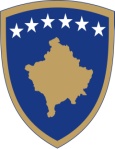 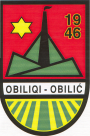 Republika e Kosovës                                                                                                                                                                                                             Komuna e Obiliqit-KosovëRepublika Kosova                                                                                                                                                                                                                  Opstina-Obilic-KosovoRepublic Kosovo                                                                                                                                                                                                                    Municipality of obiliq-Kosovo                    DREJTORIA  PËR ARSIM  NË  KOMUNËN  E  OBILIQIT			        Fletëkërkesë për punësim të mësimdhënësveNë bazë të konkursit  publik   me datën _ ______________________________     në gazetën  “_Bota  Sot  “____ konkuroj në:Emri i shkollës  ose institucionit që konkuroj :____________________________________________________________________   Vendi i punës për të cilin konkuroj : _________________________________________________                                                                  INFORMAT Ë  PERSONALE :Emri __________________________           Mbiemri ____________________	        Gjinia:  M-  FData e lindjës _____________________				Vendlindja ______________________             Komuna ___________________Numri i personal i letërnjoftimit :       ____________________________STATUSI MARTESOR : 				    1.	i / e martuar     Po              2. i/e pamartuar   Jo             3. i/e  shkururzuar  Po / Jo Adresa ku jetoni _______________________________Telefoni në shtëpi  _________________________Mobili____________________ E-majli _____________________Adresa postale ___________________________Kualifikimi shkollor                                                                                                      1.Përovoja  e punës ( të shkruhet lexueshëm  dhe kjartë ) :Kërkesës  i bashkangjes : Me përgjegjësi të plotë pohoj se të dhënat , të cilat i kam dhënë janë të vërteta dhe të sakta .Nënshkrimi i kandidatit ____________________ .			Data e dorëzimit :____________________                                                                                            2.Vitet e studimit Emërtimi i Universiteti-Fakulteti  Emërimi i diplomës apo shkollës kualifikuese Drejtimi Institucioni ku keni punuar     Vendi i punës     Kohëzgjatja e punës       Vitet e përovojës së punës Gjithsej:1Fletëkërkesën 2Fotokopje e diplomës – certifikatës 3Vërtetimi i përvojës së  punës 4Kopja e leternjoftimit 